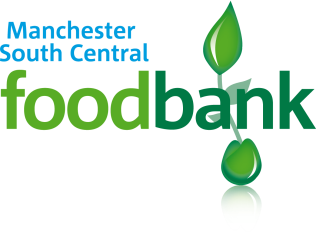 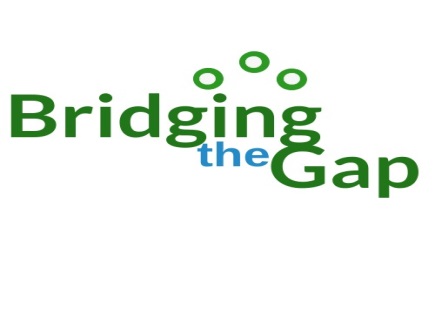 Christmas Day Meal 2019St. Mary’s C.E Primary School Adscombe Street (off Alexandra Road)Moss Side, Manchester, M16 7AQNomination formAdult attendees’ detailsName:		__________________________________________How many adults in the family will be attending?  - write a numberAttendees: (please print)Parents / Carers welcome to bring children but they MUST maintain full responsibility throughout the dayAddress: …………………………………………………………………………………………………………………………………………………………………………………………………………………………………………………………………………………..Post code: ………………………………………………………Telephone number: ………………………………………………………………………………………………………………Support NeedsUnfortunately, we are unable to offer a place to people who have significant support needs, unless they are accompanied by a carer. Does any person attending have a carer who will accompany them 	Yes / No Name of carer: ………………………………………………………………………………..      3. Transport to and from the schoolIs transport required?       Yes		 NoThis is really important please check with the person you are referring if they will need a assistance with transport to attend the meal. Does the person have mobility issues?     Yes	 NoIf yes please specify so that we can ensure an appropriate vehicle is sent to collect them: ………………………………………………………………………………………….……………………………………………………………………………………………………………………………………………………………………………………………………4.  Dietary RequirementsWe will be cooking vegetarian/vegan options, pescatarian & Halal. If the person/family have any other dietary requirements we need to be aware of please state below and we will try our best to accommodate – also please note and any allergens/ intolerances…………………………………………………………………………………………………………………………………………………………………………………………………………………………………………………………………………………………………………………………………………………………………………………………………………  5. Referral agency details: or write NA if you’re referring yourselfContact Name: ………………………………………………………………………………Agency: ………………………………………………………………………………………Telephone number: …………………………………………………………………….......Email address: ………………………………………………………………………………To help us with our planning and catering please can you return your nomination form back by Mid-day Monday 16th December 2019Places will be confirmed by Friday 21st December 2019Please return all nominations to events@manchestersouthcentral.foodbank.org.ukIf you require any further information or to discuss the nomination form please contact: Michelle McHaleOffice: 0161 226 3413Mobile: 07598634476Email: events@manchestersouthcentral.foodbank.org.ukAdults Attending: NameAgeMale/FemaleChild/children’s namesAgeMale/Female